Name of journal: World Journal of GastroenterologyManuscript NO: 33571Manuscript Type: CASE REPORTPreoperative detection and localization of small bowel hemangioma: Two case reportsTakase et al. Two cases of small bowel hemangiomaNobuhisa Takase, Keisuke Fukui, Takafumi Tani, Tohru Nishimura, Tomohiro Tanaka, Naoki Harada, Kimihiko Ueno, Manabu Takamatsu, Akihiko Nishizawa, Akiharu Okamura, Kunihiko KanedaNobuhisa Takase, Keisuke Fukui, Takafumi Tani, Tohru Nishimura, Tomohiro Tanaka, Naoki Harada, Kimihiko Ueno, Manabu Takamatsu, Kunihiko Kaneda, Department of Surgery, Kakogawa Central City Hospital, Kakogawa 675-8611, JapanAkihiko Nishizawa, Department of Internal Medicine, Kakogawa Central City Hospital, Kakogawa 675-8611, JapanAkiharu Okamura, Department of Diagnostic Pathology, Kakogawa Central City Hospital, Kakogawa 675-8611, JapanAuthor contributions: Harada N and Nishizawa A operated on the patient and designed the report; Fukui K, Takafumi T, Nishimura T, Tanaka T, Ueno K, Takamatsu M and Okamura A drafted the paper; Kaneda K critically revised the paper with an important conceptual and editorial input.Institutional review board statement: This case report was exempt from the Institutional Review Board standards at Kakogawa Central City Hospital, Kakogawa, Japan.Informed consent statement: The patients participating in the study provided informed written consent.Conflict-of-interest statement: The authors declare no conflict of interest associated with this manuscript.Open-Access: This article is an open-access article which was selected by an in-house editor and fully peer-reviewed by external reviewers. It is distributed in accordance with the Creative Commons Attribution Non Commercial (CC BY-NC 4.0) license, which permits others to distribute, remix, adapt, build upon this work non-commercially, and license their derivative works on different terms, provided the original work is properly cited and the use is non-commercial. See: http://creativecommons.org/licenses/by-nc/4.0/Manuscript source: Unsolicited manuscriptCorrespondance to: Kunihiko Kaneda, MD, PhD, Department of Surgery, Kakogawa Central City Hospital, 439, Honmachi, Kakogawa-cho, Kakogawa, Hyogo 675-8611, Japan. k-kaneda@kakohp.jpTelephone: +81-79-4515500Fax: +81-79-4515548Received: February 16, 2017Peer-review started: February 17, 2017First decision: March 3, 2017Revised: March 17, 2017Accepted: April 12, 2017  Article in press:Published online:AbstractAmong the various diagnostic modalities for small bowel hemangioma, video capsule endoscopy (VCE) and double-balloon enteroscopy (DBE) can be recommended as part of the work-up in patients with obscure gastrointestinal bleeding (OGIB). DBE is superior to VCE in the accuracy of diagnosis and therapeutic potential, while in most cases total enteroscopy cannot be achieved through only the antegrade or retrograde DBE procedures. As treatment for small bowel bleeding, especially spout bleeding, localization of the lesion for the decision of DBE insertion facilitates early treatment, such as endoscopic hemostatic clipping, allowing patients to avoid useless transfusion and the worsening of their disease into life-threatening status. Applying endoscopic India ink marking prior to laparoscopic surgical resection is a particularly useful technique for more minimally invasive treatment. We report two cases of small bowel hemangioma found in examinations for OGIB that were treated with combination of laparoscopic and endoscopic modalities.Key words: Laparoscopic surgery; Small bowel hemangioma; Obscure gastrointestinal bleeding; India ink marking; Minimally invasive© The Author(s) 2017. Published by Baishideng Publishing Group Inc. All rights reserved.Core tip: Small bowel hemangioma is a relatively rare small bowel tumor and can cause gastrointestinal bleeding, which often results in a diagnostic dilemma. video capsule endoscopy (VCE) and double-balloon enteroscopy are both useful modalities for the diagnosis of small bowel disease with obscure gastrointestinal bleeding (OGIB) including hemangioma, and preceding observation by VCE can result in a synergistic treatment effect. Furthermore, applying endoscopic India ink marking prior to laparoscopic surgical resection is a useful technique for achieving minimally invasive treatment.Takase N, Fukui K, Tani T, Nishimura T, Tanaka T, Harada N, Ueno K, Takamatsu M, Nishizawa A, Okamura A, Kaneda K. Preoperative detection and localization of small bowel hemangioma: Two case reports. World J Gastroenterol 2017; In pressINTRODUCTIONThe detection of small bowel bleeding using conventional endoscopy is difficult because of the anatomical features of the small intestine. The current clinical guideline including diagnosis and management for patients with suspected small bowel bleeding is provided by American College of Gastroenterology[1]. Among the diagnostic modalities, such as video capsule endoscopy (VCE), double-balloon enteroscopy (DBE), computed tomography (CT), magnetic resonance, enterography, angiography and scintigraphy, VCE and DBE show the greatest impact on the diagnosis and treatment of small-bowel disease[2-4]. We herein report two cases of small bowel hemangioma found in examinations for obscure gastrointestinal bleeding.CASE REPORTCase 1A 62-year-old Japanese female who had been admitted to another facility presented with black (tar) colored stools and general malaise as her chief complaints. There was no past medical problem. Though she had a severe iron-deficiency anemia, general gastrointestinal examinations including upper endoscopy and total colonoscopy to the terminal ileum were normal. She was referred to our hospital for a detailed examination of obscure gastrointestinal bleeding (OGIB). Although she had received repeated transfusions of red blood cells with one as recent as one week prior, her initial hemoglobin level was 3.8 g/dL. Her coagulating system and tumor markers including carcinoembryonic antigen (CEA) and carbohydrate antigen 19-9 (CA19-9) were normal. VCE revealed the exact location of the lesion (Figure 1A), and DBE revealed spout bleeding in the upper jejunum (Figure 1B). The DBE showed a raised lesion (15 mm) with smooth surface in the upper jejunum site of approximately 60 cm (Figure 1B, C). We suspected the lesion as small intestinal hemangioma or arteriovenous malformation. We performed endoscopic hemostatic clipping of the lesion (Figure 1D), and during the endoscopic procedure, applied a visualization technique for tumor localization using India ink tattooing. Finally, we performed a video-assisted single-port laparoscopic enterectomy (Figure 2A). The resected specimen contained a depressed lesion with necrosis-related slough of endoscopic clipping lesion (Figure 2B). Histological findings revealed a cavernous hemangioma without atypia mainly composed of submucosa (Figure 2C). She was dismissed from the hospital 8 d after undergoing surgery.Case 2A 52-year-old Japanese male visiting his family doctor presented with black (tar) colored stools for 3 mo as his chief complaint. He had hypertension, hyperlipidemia and type 2 diabetes mellitus without complications. Though he was diagnosed with only mild iron-deficiency anemia, his hemoglobin level had decreased by approximately 35% in 6 mo. Therefore, a general gastrointestinal examination was performed. When upper endoscopy and total colonoscopy showed almost normal results, he was referred to our hospital for a detailed examination of OGIB. His initial hemoglobin level was 11.3 g/dL. Early-phase contrast-enhanced computed tomography (CECT) showed a small nodule enhancement in the ileum (Figure 3A). VCE revealed the precise location of the lesion (Figure 3B), and DBE revealed submucosal tumor-like (SMT) raised lesion (10 mm) with central erosion in the lower ileum (Figure 3C); still, histological findings from the endoscopic biopsy showed nonspecific changes. We preoperatively diagnosed the lesion as hemangioma, and performed a video-assisted laparoscopic enterectomy using preoperative endoscopic India ink tattooing (Figure 3D). Histological findings revealed a capillary hemangioma without atypia from the muscle layer to the mucosal layer (Figure 3E). The patient was dismissed from the hospital 8 days after surgery.DISCUSSIONIntraluminal gastrointestinal bleeding can be a life-threatening condition. In case of OGIB this is rarely the case when esophagogastroduodenoscopy (EGD) and colonoscopy with adequate preparation have been performed[5,6], which often results in a diagnostic dilemma. In 75% of OGIB patients, the lesion is ultimately found in the small intestine, and occasionally causes recurrent or persistent bleeding[6]. Small bowel bleeding is relatively rare, comprising only about 5% of gastrointestinal bleeding[1,7]. Concerning the common causes of small bowel bleeding, the causative disease varies by age. In patients under 40 years of age, inflammatory bowel disease, the most common cause, is followed by Dieulafoy’s lesions, neoplasms, Meckel’s disease and Polysosis syndrome. In those over 40, angioectasia including arteriovenous malformation (AVM) and hemangioma is followed by Dieulafoy’s lesions, neoplasms and NSAIDs ulcers[1]. In addition, Yamamoto et al[8] reported that the frequency of angioectasia-related bleeding among small bowel bleeding cases was 20%.Of all primary small bowel tumor cases, 47% are benign[9]. Among them, small bowel hemangioma is a relatively rare primary small bowel tumor, histologically defined as a benign tumor. Wilson et al[10] reported that hemangioma constitutes approximately 10% of benign small bowel tumors and that most reported cases have occurred in the jejunum and ileum. Concerning the initial common symptoms of small bowel hemangioma, the occurrence frequency of iron-deficiency anemia, pain and intussusception are 41%, 31% and 13%, respectively[10]. Macroscopically, Chen et al[11] summarized previous endoscopy reports of intestinal hemangiomas describing the lesions as typically submucosal, purple to red, soft and pedunculated. Histologically, hemangiomas can be broadly classified in capillary, cavernous and mixed type, with the cavernous type being the most common[12]. They generally consist of numerous dilated, irregular blood-filled spaces or sinuses lined by layers of endothelial cells[13].Recent advances in endoscopic technique including VCE and DBE have allowed preoperative diagnosis of small bowel hemangioma[11]. VCE can be recommended as part of the routine work-up in patients with obscure bleeding[14], and it is not contraindicated except in patients with stenosis of the intestine. Compared with VCE, DBE has the advantage of biopsy and therapeutic potential, such as preoperative localization, coagulation and hemostasis by clipping[15], whereas Xin indicated that successful total enteroscopy is achieved in only 1.6% of patients through the antegrade procedure[16]. In recent years, the therapeutic options including minimally invasive laparoscopic surgery represented by our cases and even non-surgical endoscopic approaches for small bowel hemangioma have been proposed. The laparoscopic approach to gastrointestinal diseases is now widely accepted, but it is generally difficult to locate the lesion by palpation, especially in the jejunum and ileum. A previous study reported on colonic tattooing in animal model with various agents, such as methylene blue, indigo carmine, toludine blue, lymphazurine, hematoxylin, eosin, indocyanine green (ICG) and India ink[17]. Only ICG and India ink tattoos persisted for more than 48 h, while ICG was associated with allergic reactions and systemic toxicity[17]. Therefore, endoscopic marking with India ink is used widely as a visualization technique for colorectal cancer, to define the operative location. India ink tattooing has a low incidence of complications (0.22%), and remains for a prolonged duration[17,18]. In the present case, we selected this visualization technique for video-assisted single-port laparoscopic enterectomy, expecting a minimally invasive effect. Concerning non-surgical endoscopic approaches, several clinical studies have reported that endoscopic mucosal resection (EMR) can be a useful tool for small bowel hemangioma[19-21]. However, in addition to the common endoscopic complications including intestinal perforation and lesion persistence, the endoscopic approach for small bowel hemangioma with rich vascularity has the potential for flooding, given the potential for misconception of the lesion depth. Chen et al[11] also recommended careful consideration of the indications for endoscopic surgery. As one of the methods to overcome these potential risks, laparoscopic and endoscopic cooperative surgery (LECS) has been suggested as a new concept for tumor dissection[22]. In recent years, Kanaji et al[23] demonstrated safe and total laparoscopic resection of hemangiomas in the third portion of the duodenum using the LECS technique. Therefore, LECS may become a useful therapeutic option for small bowel hemangioma. In conclusion, we have documented two cases of small bowel hemangioma found in examinations for OGIB. The preceding implementation of VCE made the selective decision of DBE insertion easy, and the endoscopic process facilitated early treatment, resulting in avoidance of progression to life-threatening status. In the present case report (Case 2), CECT showed small nodule enhancement in the lesion. Therefore, the preceding CECT with a characteristic of rapid and minimally invasive technique may omit VCE, making it a useful algorithm for further early treatment. These findings imply that various preoperative endoscopic contrivances may result in safer, more minimally invasive treatment.COMMENTSCase characteristicsTwo cases of small bowel hemangioma found in examinations for obscure gastrointestinal bleeding (OGIB) were treated with combination of laparoscopic and endoscopic modalities.Clinical diagnosisPreoperative enteroscopy and imaging tests in each case suggested that the lesion was a small intestinal hemangioma or arteriovenous malformation.Differential diagnosisArteriovenous malformation.Laboratory diagnosisIron-deficiency anemia was diagnosed, with one case showing severe anemia.Imaging diagnosisVideo capsule endoscopy (VCE) showed the precise location of the lesion, and double-balloon enteroscopy (DBE) revealed raised lesions with or without spout bleeding in the small intestine.Pathological diagnosisWe diagnosed Case 1 and Case 2 as cavernous hemangioma and capillary hemangioma, respectively. TreatmentThe patients were treated with combination of laparoscopic and endoscopic modalities.Related reportsThere are few reports on treatments combining VCE, DBE on fluoroscopy, preoperative endoscopic marking, and single-port laparoscopic surgery.Term explanationThere are no uncommon terms used in this manuscript.Experiences and lessonsThe authors share this case as important knowledge for the appropriate treatment process for small bowel hemangioma.Peer-reviewThese two case reports demonstrate that small bowel hemangioma found as an examination for OGIB were successfully treated with combination of laparoscopic and endoscopic modalities.REFERENCES1 Gerson LB, Fidler JL, Cave DR, Leighton JA. ACG Clinical Guideline: Diagnosis and Management of Small Bowel Bleeding. Am J Gastroenterol 2015; 110: 1265-187; quiz 1288 [PMID: 26303132 DOI: 10.1038/ajg.2015.246]2 Tanabe S. Diagnosis of Obscure Gastrointestinal Bleeding. Clin Endosc 2016; 49: 539-541 [PMID: 26879551 DOI: 10.5946/ce.2016.004]3 Iddan G, Meron G, Glukhovsky A, Swain P. Wireless capsule endoscopy. Nature 2000; 405: 417 [PMID: 10839527 DOI: 10.1038/35013140]4 Yamamoto H, Sekine Y, Sato Y, Higashizawa T, Miyata T, Iino S, Ido K, Sugano K. Total enteroscopy with a nonsurgical steerable double-balloon method. Gastrointest Endosc 2001; 53: 216-220 [PMID: 11174299]5 Raju GS, Gerson L, Das A, Lewis B. American Gastroenterological Association (AGA) Institute technical review on obscure gastrointestinal bleeding. Gastroenterology 2007; 133: 1697-1717 [PMID: 17983812 DOI: 10.1053/j.gastro.2007.06.007]6 Pasha SF, Hara AK, Leighton JA. Diagnostic evaluation and management of obscure gastrointestinal bleeding: a changing paradigm. Gastroenterol Hepatol (N Y) 2009; 5: 839-850 [PMID: 20567529]7 Briley CA, Jackson DC, Johnsrude IS, Mills SR. Acute gastrointestinal hemorrhage of small-bowel origin. Radiology 1980; 136: 317-319 [PMID: 6967614 DOI: 10.1148/radiology.136.2.6967614]8 Yamamoto H, Kita H, Sunada K, Hayashi Y, Sato H, Yano T, Iwamoto M, Sekine Y, Miyata T, Kuno A, Ajibe H, Ido K, Sugano K. Clinical outcomes of double-balloon endoscopy for the diagnosis and treatment of small-intestinal diseases. Clin Gastroenterol Hepatol 2004; 2: 1010-1016 [PMID: 15551254]9 Eckel JH. Primary tumors of the jejunum and ileum. Surgery 1948; 23: 467-475 [PMID: 18906031]10 Wilson JM, Melvin DB, Gray G, Thorbjarnarson B. Benign small bowel tumor. Ann Surg 1975; 181: 247-250 [PMID: 1078626]11 Chen HH, Tu CH, Lee PC, Chiu HM, Wu MS, Wang HP. Endoscopically diagnosed cavernous hemangioma in the deep small intestine: A case report. Adv Dig Med 2015; 2: 74-78 [DOI: 10.1016/j.aidm.2014.03.009]12 Ramanujam PS, Venkatesh KS, Bettinger L, Hayashi JT, Rothman MC, Fietz MJ. Hemangioma of the small intestine: case report and literature review. Am J Gastroenterol 1995; 90: 2063-2064 [PMID: 7485031]13 Pera M, Márquez L, Dedeu JM, Sánchez J, Garcia M, Ramón JM, Puigvehí M. Solitary cavernous hemangioma of the small intestine as the cause of long-standing iron deficiency anemia. J Gastrointest Surg 2012; 16: 2288-2290 [PMID: 22875598 DOI: 10.1007/s11605-012-1991-6]14 Maieron A, Hubner D, Blaha B, Deutsch C, Schickmair T, Ziachehabi A, Kerstan E, Knoflach P, Schoefl R. Multicenter retrospective evaluation of capsule endoscopy in clinical routine. Endoscopy 2004; 36: 864-868 [PMID: 15452781 DOI: 10.1055/s-2004-825852]15 Chen WG, Shan GD, Zhang H, Li L, Yue M, Xiang Z, Cheng Y, Wu CJ, Fang Y, Chen LH. Double-balloon enteroscopy in small bowel tumors: a Chinese single-center study. World J Gastroenterol 2013; 19: 3665-3671 [PMID: 23801870 DOI: 10.3748/wjg.v19.i23.3665]16 Xin L, Liao Z, Jiang YP, Li ZS. Indications, detectability, positive findings, total enteroscopy, and complications of diagnostic double-balloon endoscopy: a systematic review of data over the first decade of use. Gastrointest Endosc 2011; 74: 563-570 [PMID: 21620401 DOI: 10.1016/j.gie.2011.03.1239]17 Nizam R, Siddiqi N, Landas SK, Kaplan DS, Holtzapple PG. Colonic tattooing with India ink: benefits, risks, and alternatives. Am J Gastroenterol 1996; 91: 1804-1808 [PMID: 8792702]18 Kim BK, Song MH, Yang HJ, Kim DS, Lee NK, Jeon YS. Use of cystoscopic tattooing in laparoscopic partial cystectomy. Korean J Urol 2012; 53: 401-404 [PMID: 22741048 DOI: 10.4111/kju.2012.53.6.401]19 Willert RP, Chong AK. Multiple cavernous hemangiomas with iron deficiency anemia successfully treated with double-balloon enteroscopy. Gastrointest Endosc 2008; 67: 765-767 [PMID: 18155208 DOI: 10.1016/j.gie.2007.07.044]20 Shibuya T, Osada T, Mitomi H, Takeda T, Nomura O, Nakayama H, Hidaka Y, Mori H, Beppu K, Sakamoto N, Nagahara A, Otaka M, Ogihara T, Yao T, Watanabe S. Jejunal capillary hemangioma treated by using double-balloon endoscopy (with video). Gastrointest Endosc 2010; 72: 660-661 [PMID: 20546731 DOI: 10.1016/j.gie.2009.12.051]21 Pinho R, Rodrigues A, Proença L, Silva AP, Fernandes S, Leite S, Amaral I, de Sousa P, Fraga J. Solitary hemangioma of the small bowel disclosed by wireless capsule endoscopy. Gastroenterol Clin Biol 2008; 32: 15-18 [PMID: 18405648 DOI: 10.1016/j.gcb.2007.11.004]22 Hiki N, Yamamoto Y, Fukunaga T, Yamaguchi T, Nunobe S, Tokunaga M, Miki A, Ohyama S, Seto Y. Laparoscopic and endoscopic cooperative surgery for gastrointestinal stromal tumor dissection. Surg Endosc 2008; 22: 1729-1735 [PMID: 18074180 DOI: 10.1007/s00464-007-9696-8]23 Kanaji S, Nakamura T, Nishi M, Yamamoto M, Kanemitu K, Yamashiita K, Imanishi T, Sumi Y, Suzuki S, Tanaka K, Kakeji Y. Laparoscopic partial resection for hemangioma in the third portion of the duodenum. World J Gastroenterol 2014; 20: 12341-12345 [PMID: 25232270 DOI: 10.3748/wjg.v20.i34.12341]P-Reviewer: Venskutonis D, Nickel F, Noviello C  S-Editor: Qi Y   L-Editor:   E-Editor:Specialty type: Gastroenterology and hepatologyCountry of origin: JapanPeer-review report classificationGrade A (Excellent): 0Grade B (Very good): BGrade C (Good): C, CGrade D (Fair): 0Grade E (Poor): 0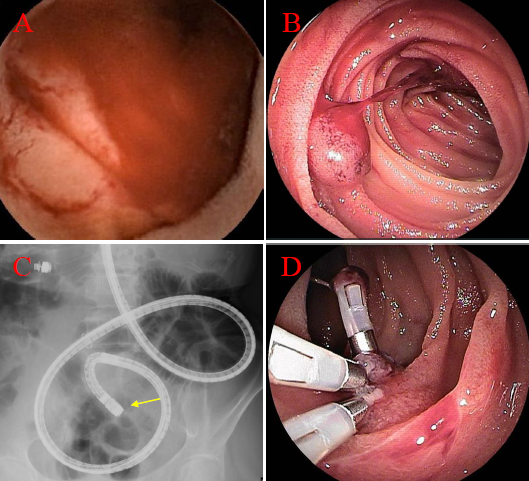 Figure 1 Evaluation of endoscopic findings (case 1). Video capsule endoscopy (A) and double-enteroscopy (B, C) show a raised lesion with smooth surface in the upper jejunum, and double-balloon enterscopy showed spout bleeding of the lesion. The lesion in the jejunum was disclosed 29 min after capsule ingestion (pylonus passage at 16 min) (A). Detailed localization of the target lesion using fluoroscopy is shown by the end of endoscopic insertion (arrow) (C). The lesion underwent endoscopic hemostatic clipping (D).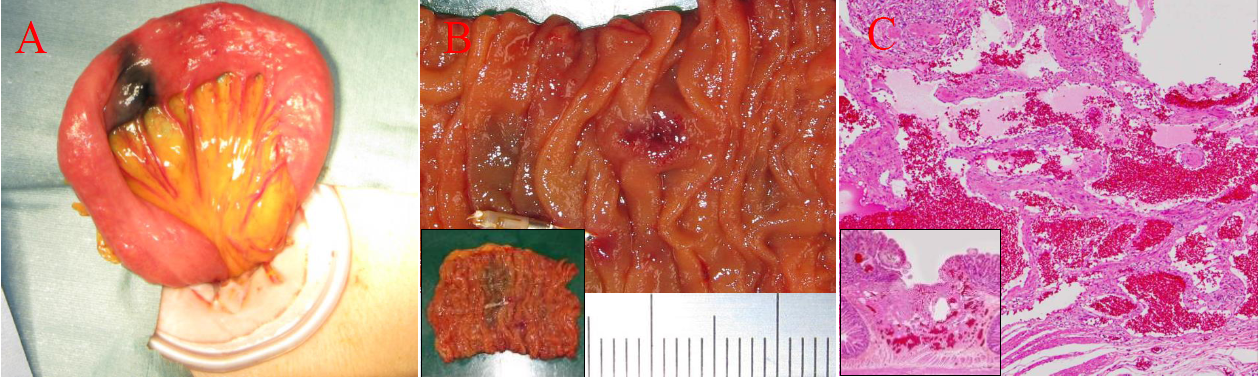 Figure 2 Surgical and pathological finding (case 1). The surgical finding on single port laparoscopic surrey shows an objective site with India link tattooing (A). Surgical specimen form the small intestine. In cluding the lesion indicated with India link shows a whole view of the resected lesion (B). Histological (h-e stain) in the resected specimen show different-sized blood vessels circumferentially proliferated from the mucosa to submucosa. Inset show different-sized distended blood vessels circumferentially proliferated from the mucosa to submucosa. Inset shows a low-power filed view (C).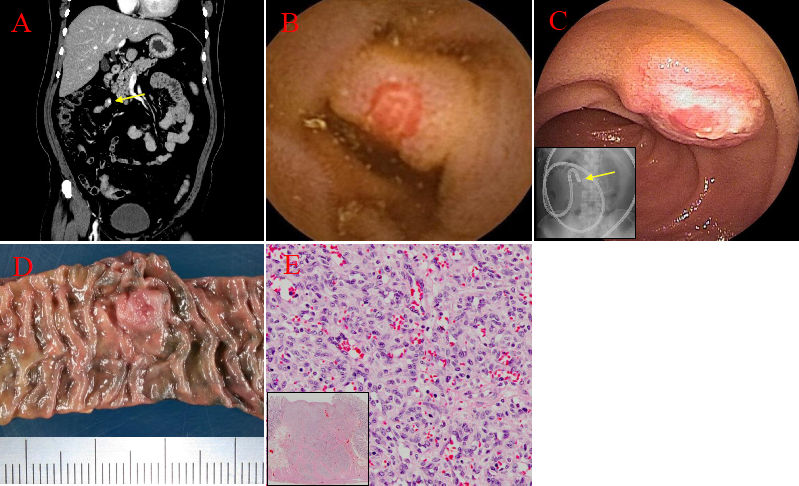 Figure 3 Evaluation of clinical finding (case 2). Early-phase contrast-enhanced computed tomography reveals small nodule enhancement in the ileum (arrow) (A). Video capsule endoscopy (B) and double-balloon enteroscopy (C) show a submucosal tumor-like raised lesion with central erosion in the lower ileum. The lesion in the jejunum was disclosed 145 min after capsule ingestion (pylorus passage at 140 min) (B), inset indicates fluoroscopic localization of target at the end of the endoscope insertion (arrow) (C). Surgical specimen from the small intestine, including the indicated lesion with India ink tattooing (D). histological finding (H-E stain) in the resected specimen show cirumferential capillary growth without atypia from the mucosa to the muscle. Inset shows a low-power filed view (E).